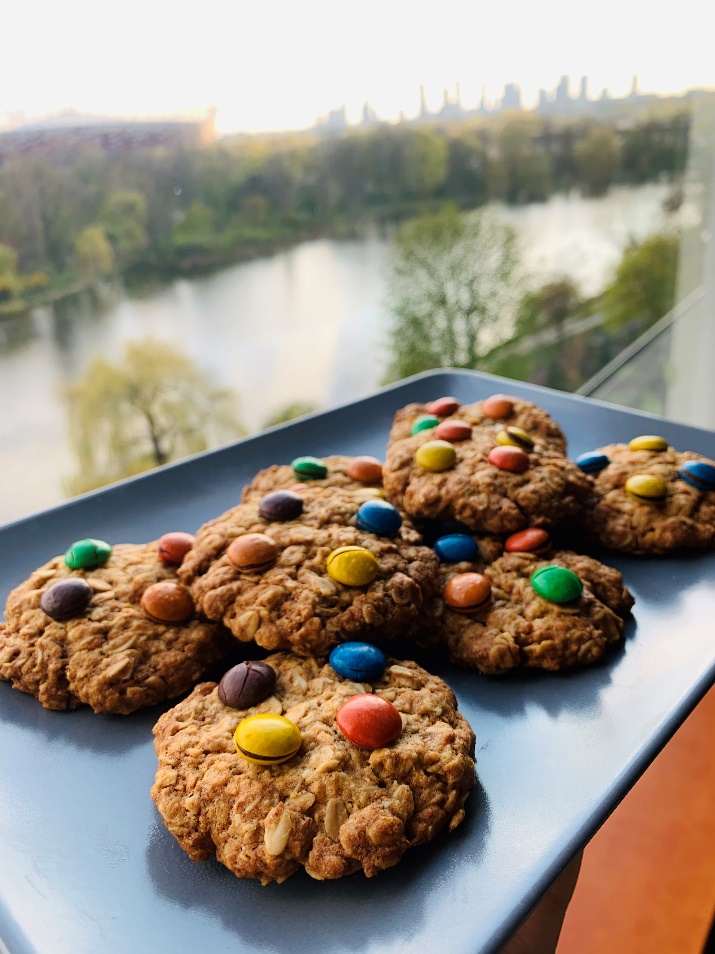 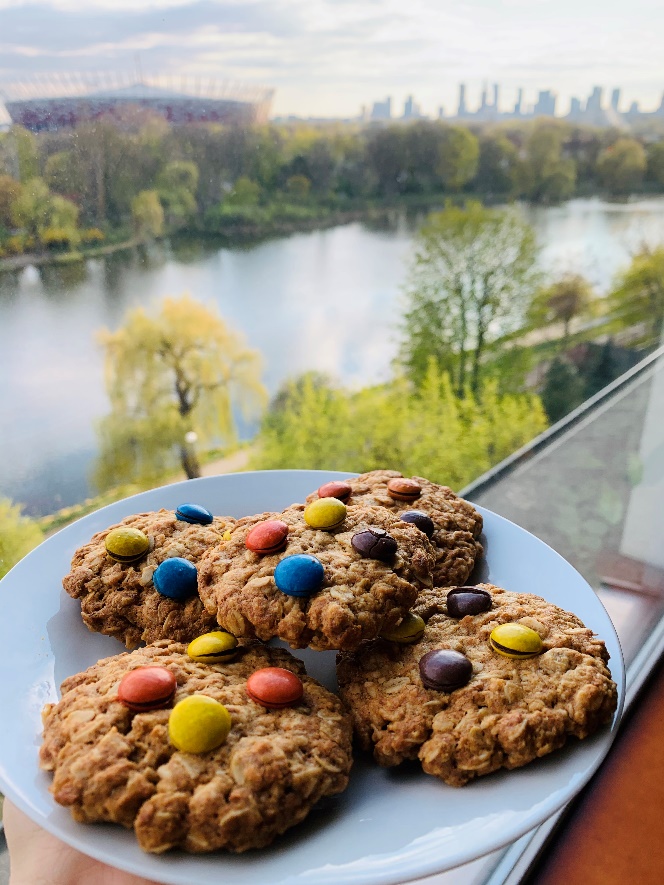 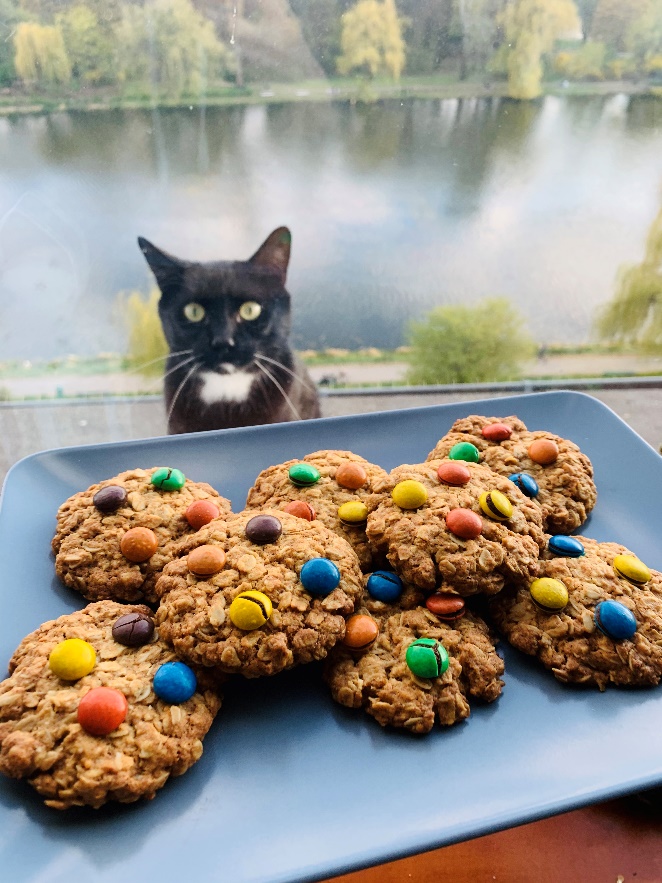 CIASTECZKA OWSIANE
Przepis na chrupiące ciasteczka owsiane z kolorowymi M&M’sami. Bardzo łatwe i szybkie w przygotowaniu. Dzieciaki dobierzcie ulubione kolory drażetek do swoich ciasteczek!Potrzebne składniki:- płatki owsiane (300g)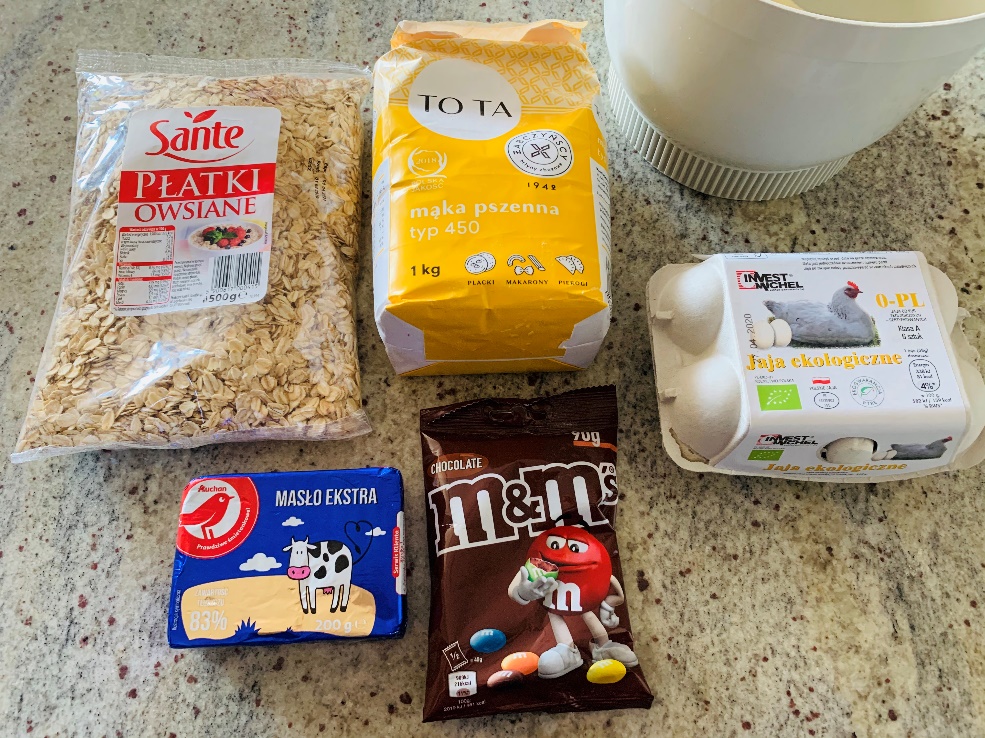 - masło (200g)- cukier (100g)- 1 jajko- 1 płaska łyżeczka sody - mąka (160g)- 1 łyżka miodu- sól (szczypta)- M&M’sPRZYGOTOWANIE: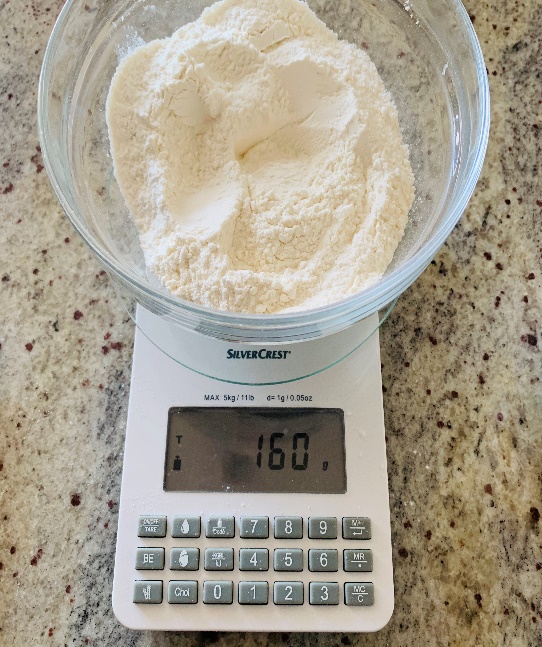 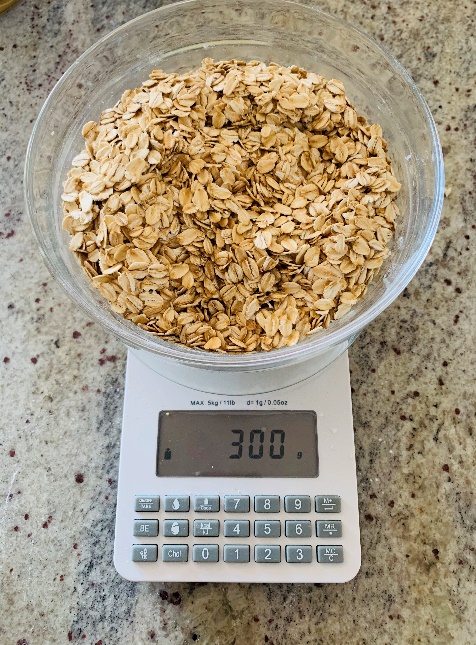 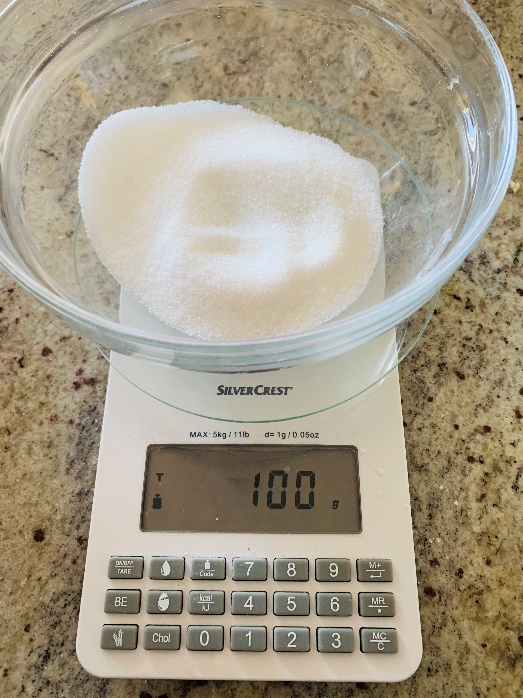 Wszystkie składniki odmierzamy i dodajemy do miski.
Z przygotowanych składników powinny zostać tylko M&M’s które wykorzystamy później do dekoracji.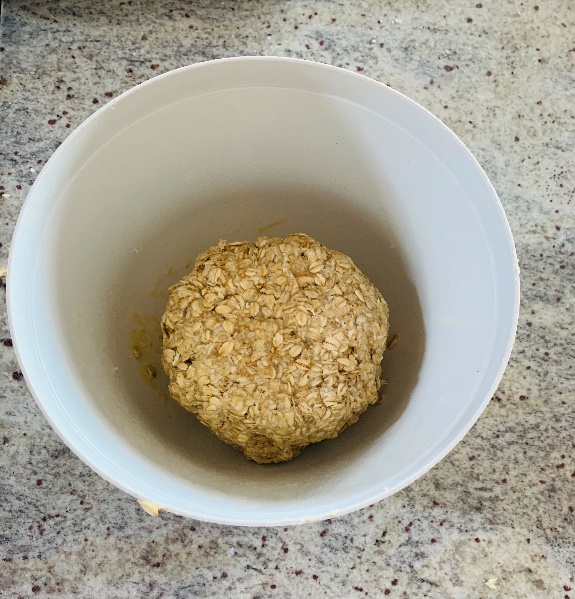 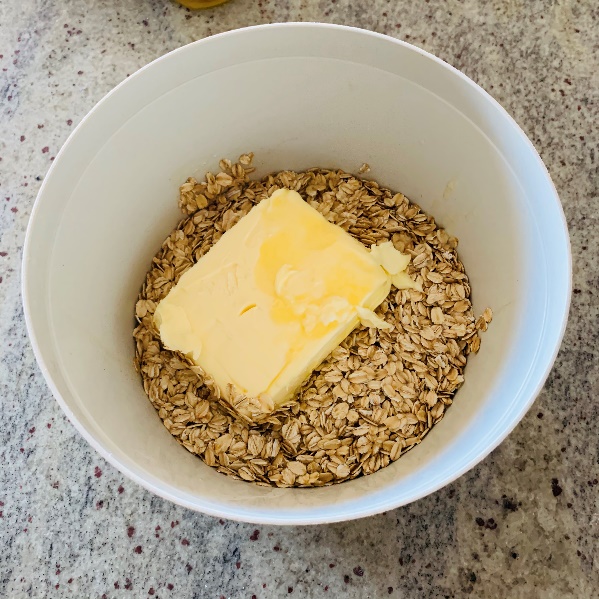 Następnie mieszamy wszystko razem do uzyskania jednolitej masy.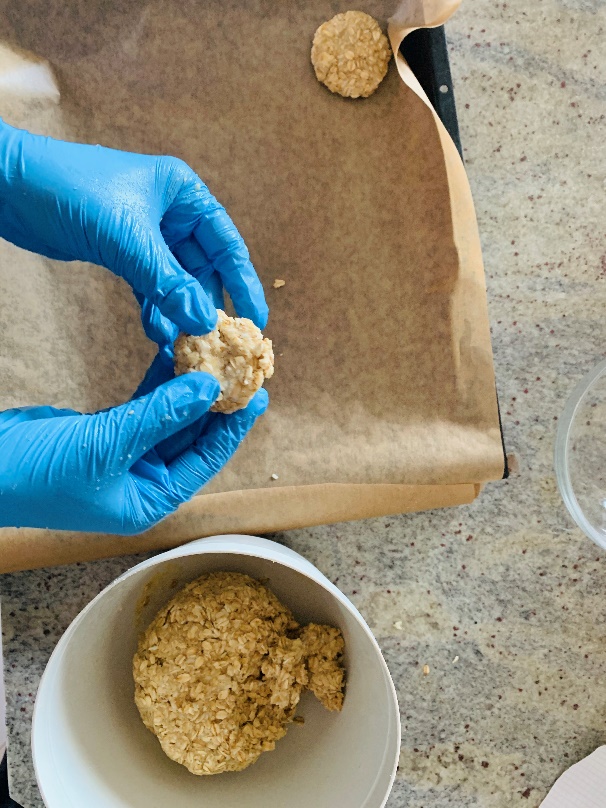 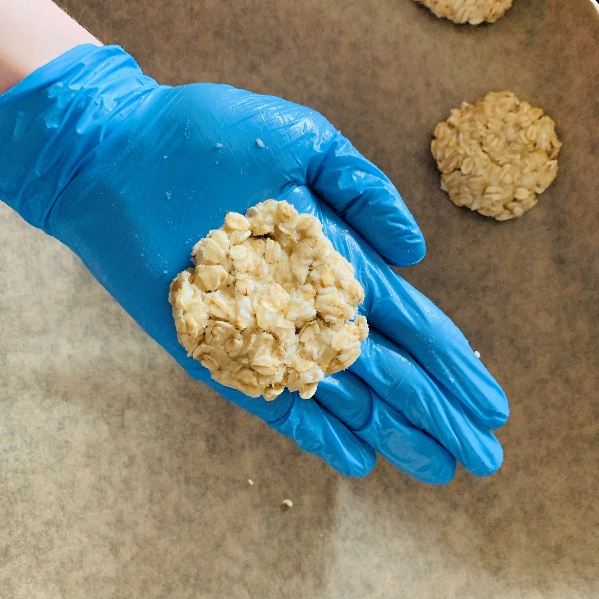  Formujemy małe płaskie ciasteczka i układamy na papierze do pieczenia.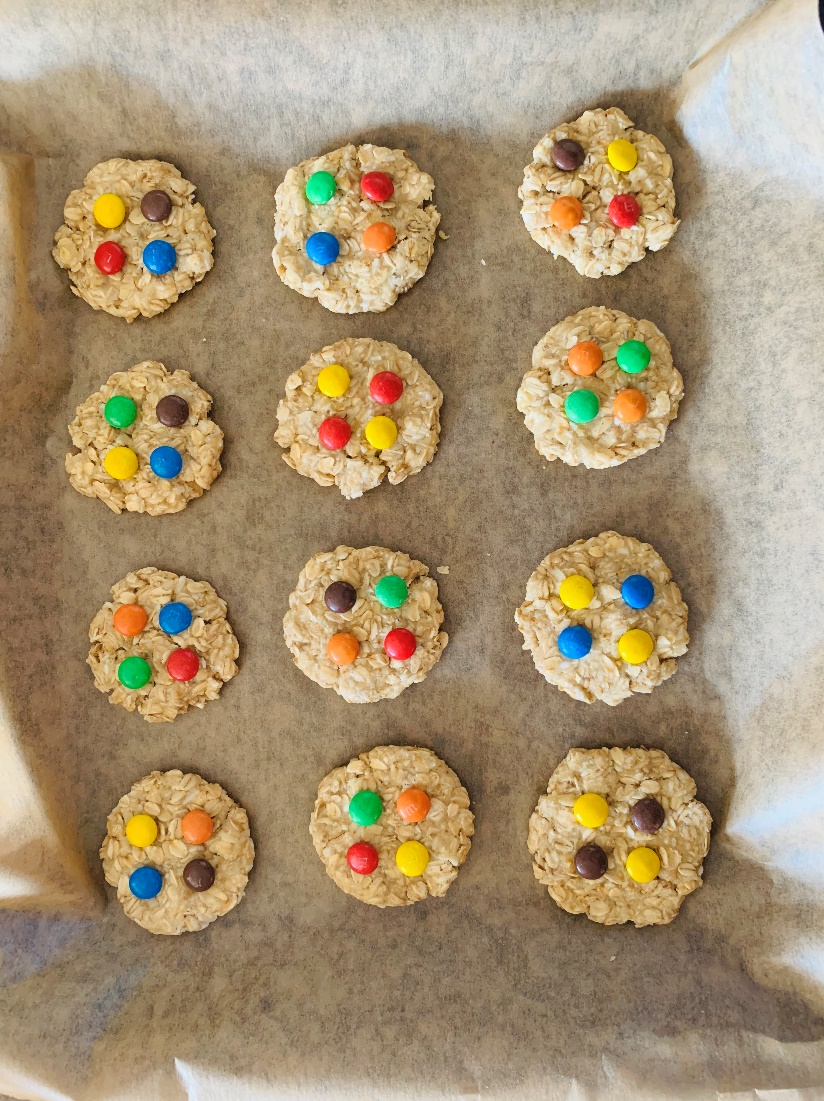  Na gotowe do pieczenia ciasteczka układamy nasze kolorowe M&M’s . Możecie dowolnie dobierać kolory np: 4różne, 2 czerwone-2 żółte, wszystkie takiego samego koloru.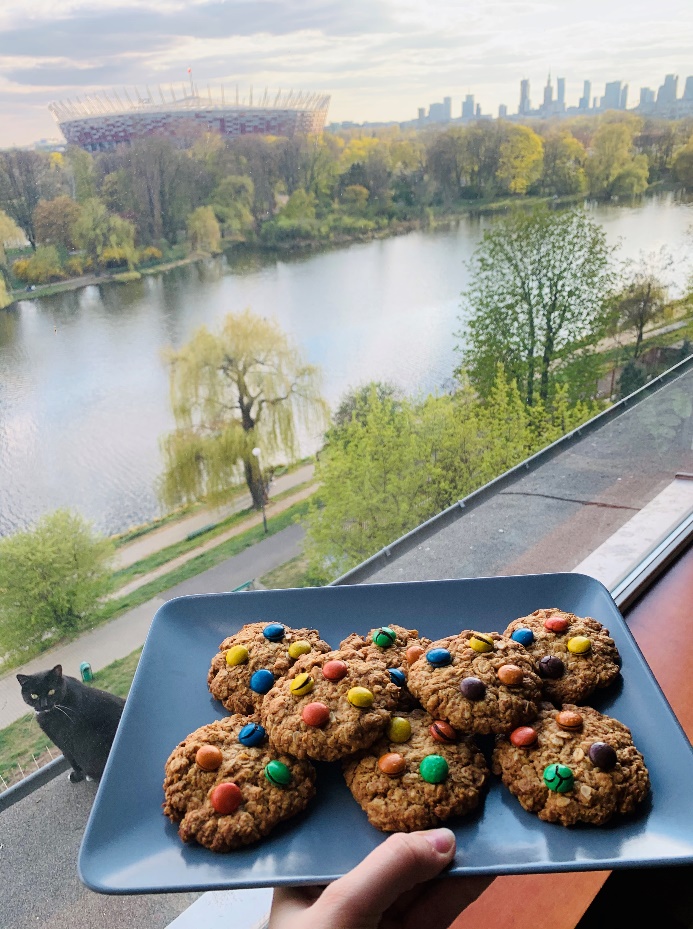 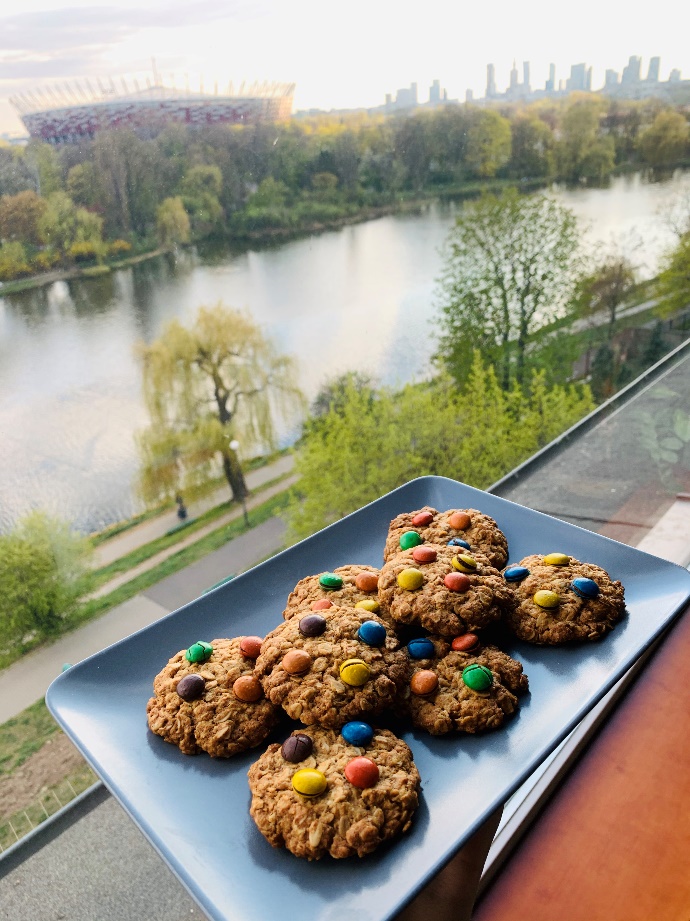  Na koniec wstawiamy ciastka do nagrzanego na 180 stopni piekarnika na około 15 minut.CIASTECZKA JUŻ GOTOWE !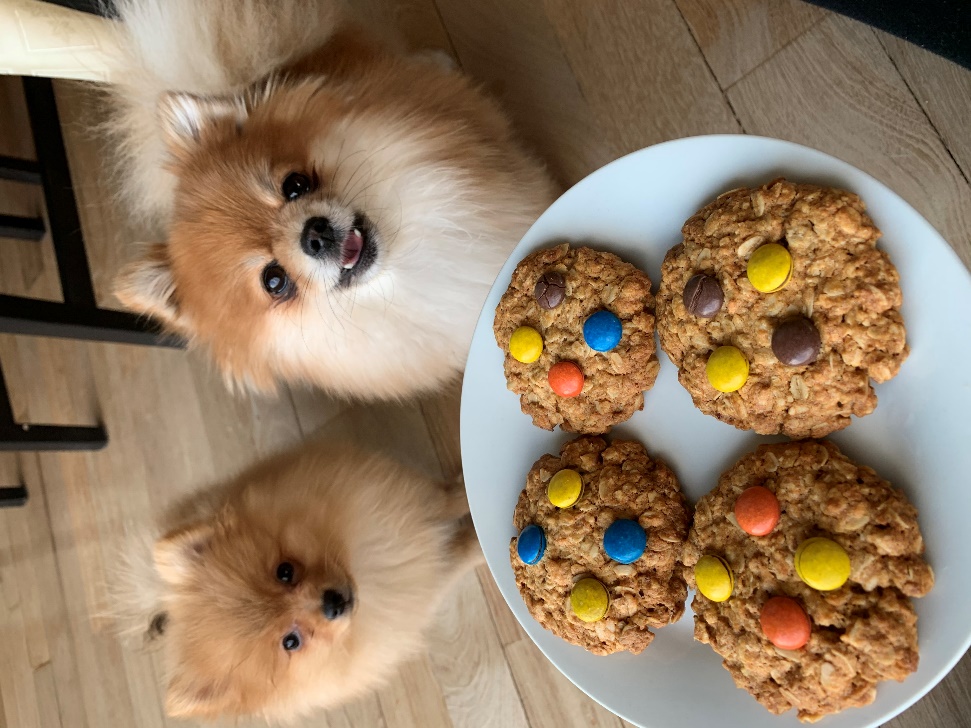 Smacznego!Karolina Sądzyńska